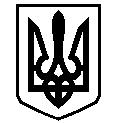 У К Р А Ї Н АВАСИЛІВСЬКА МІСЬКА РАДАЗАПОРІЗЬКОЇ ОБЛАСТІсьомого скликаннясорокова  сесіяР  І  Ш  Е  Н  Н  Я 21 березня 2019                                                                                                             № 19Про передачу земельної ділянки в м. Василівка, пров. Єсеніна 1А із земель комунальної  власності в державну Керуючись ст.26 Закону України «Про місцеве самоврядування в Україні», ст.ст.12,117,122 Земельного кодексу України, Законом України «Про внесення змін до деяких законодавчих актів України щодо розмежування земель державної та комунальної власності», розглянувши інформаційну довідку з Державного реєстру речових прав на нерухоме майно та Реєстру прав власності на нерухоме майно, Державного реєстру Іпотек, Єдиного реєстру заборон відчуження об’єктів нерухомого майна щодо об’єкта нерухомого майна відповідно  до якої   04 червня 2016 року за № 14848348 зареєстровано в державному реєстрі право власності на  комплекс будівель в м. Василівка, пров. Єсеніна 1А   за публічним акціонерним товариством комерційний банк  «ПРИВАТБАНК» на підставі договору іпотеки від 27 березня 2016 року, посвідченого приватним нотаріусом Дніпропетровського міського нотаріального округу Верба В.М., копію Статуту Акціонерного товариства комерційний Банк «ПРИВАТБАНК», відповідно  пункту 1.8 якого,  єдиним акціонером Банку, якому належить 100% акцій Банку, є держава в особі Міністерства фінансів України,  Василівська міська радаВ И Р І Ш И Л А :1.Передати земельну ділянку, кадастровий номер 2320910100:05:064:0014, площею 2,85 га із земель промисловості, транспорту, зв’язку, енергетики, оборони та іншого призначення з цільовим призначенням - для розміщення та експлуатації основних, підсобних і допоміжних будівель та споруд підприємств переробної, машинобудівної та іншої промисловості в м. Василівка, пров. Єсеніна 1А із земель комунальної власності в державну.	2. Скласти акт приймання-передачі земельної ділянки із земель комунальної власності в державну, кадастровий номер 2320910100:05:064:0014, площею 2,85 га із земель промисловості, транспорту, зв’язку, енергетики, оборони та іншого призначення з цільовим призначенням - для розміщення та експлуатації основних, підсобних і допоміжних будівель та споруд підприємств переробної, машинобудівної та іншої промисловості в м. Василівка, пров. Єсеніна 1А.3. Контроль за виконанням цього рішення покласти на постійну комісію міської ради з питань земельних відносин та земельного кадастру, благоустрою міста та забезпечення екологічної безпеки життєдіяльності населення.Міський голова                                                                                             Л.М.Цибульняк